WALT count multiples of values.Count the multiples of coins to find the total value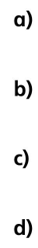 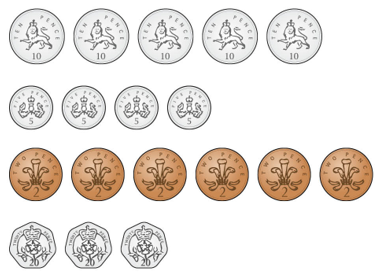 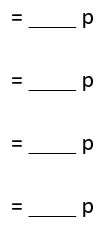 Which value is greater? Circle your answer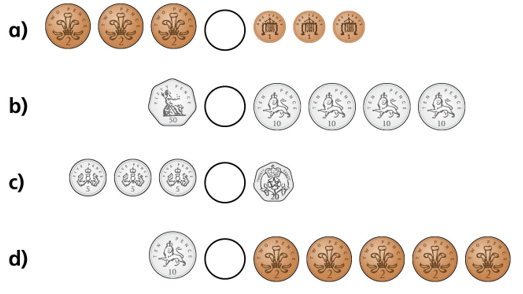 How many more? Draw the coins needed to equal the same amount.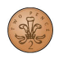 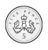 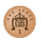 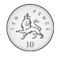 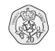 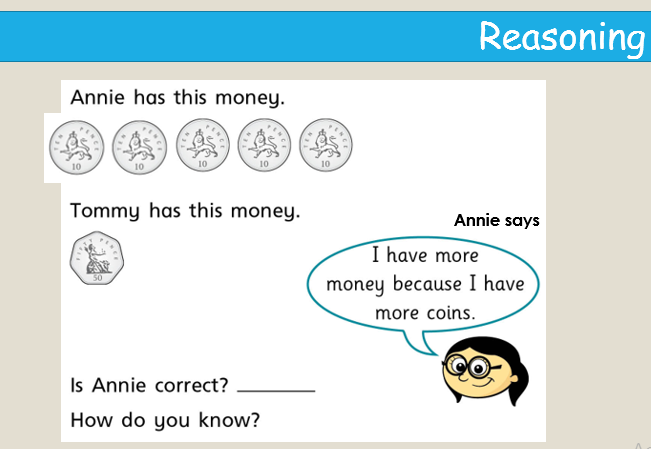 